MJETMATHEMATICS FORM 1END OF TERM  III 2019Marking schemeNOWORKING NUMERATOR-3  X6 -9÷3 + 2-3 X 6 – 3 + 2   -18 - 3 +2 = -19   √ 1mkDENOMINATOR-2 x 4 – 3 x28- 6  =2           √ 1mk=- 19 ∕ 2    √ 1mk3. Turkey   = xChicken =yx-y = 6                           x-y = 6⅓ x  - ¼ y = 6               4x + 3y =360  √ 1mk4(x-y=6)1(4x +3y=360)      4x-4y=24  -   4x +3y= 360     -7y= -336       7        7       y= 48 √ 1mkx-48= 6x=6 + 48 x= 5448 + 54= 102 √ 1mk4= 0.45 = 45/100 = 9/20  √ 1mk5  =       32 + 22 + 72   =      9 + 4+49         √ 1mk=   62                   √ 1mk=7.874                  √ 1mk6Let   r = 0.7333333…………..(i)10r = 7.33333333……………..(ii)	m1100r = 73. 333333…………….(iii)Substituting  (ii)  from (iii)90r = 66	m1    =                                                                                                                                                  A17Njoroge’s  before increase= 100/112 x 5600= 5,0003/5  x 5000=   5000= 3,0009,600-5600= 4000                  √ 1mk        4000-3000=1000                    √ 1mk        1000/3000 x100= 33⅓%         √ 1mk        83.142 x 16 x ½ =25.1363.142x 8 x1/2 =12.568            √ 1mk        3.142 x24 x ½= 37.704             √ 1mk        25.136 +12.568 +37.704= 75.408   √ 1mk        93a =5b= 206a- 5b= 129a  =329         9a= 32/9        √ 1mk        3(32/9   +5b   =20     √ 1mk        96/9    +5b=205b= 28/3b=28/15      √ 1mk        10480 x 7= 33607.5 x 50 =375                           √ 1mk        145 x 13= 188534 x 30= 102025 x50 =1250                       √ 1mk        3360 + 37 +1885 +1020 +1250= 7890   √ 1mk        11 X+100- x+160+3x-5 = 360  √ 1mk  x-x    +3x +100 +160-5 =3603x +260=360 +53x=360+5-2603x/3=105/3                    √ 1mk        X=350                             √ 1mk        12NUMERATOR½ X⅓  = 1/6¼  +⅕ ÷ 1/6¼ + ⅕ X 6/1¼ + 6/5=  29/20          √ 1mk  DENOMINATOR    4/5- ¾ + ½ =   11/20  √ 1mk ½  X 11/20     = 11/40    √ 1mk29/20   ÷ 11/20 = 29/20 X 40/11          = 58/11    √ 1mk13a)1600H -0800H= 730             √ 1mk        = 7H 30 MIN                          √ 1mk        b)D= s xt  300  = s x 7 ½      √ 1mk    2/15    x 300= s x15/2 x 2/15    S = 40km/h                              √ 1mk        14Kshs 5000 x 72.23= 36,1150              √ 1mk              361,150-214500= 146,650146650/135.97 x 1                           √ 1mk        = 1078.55 sterling pounds15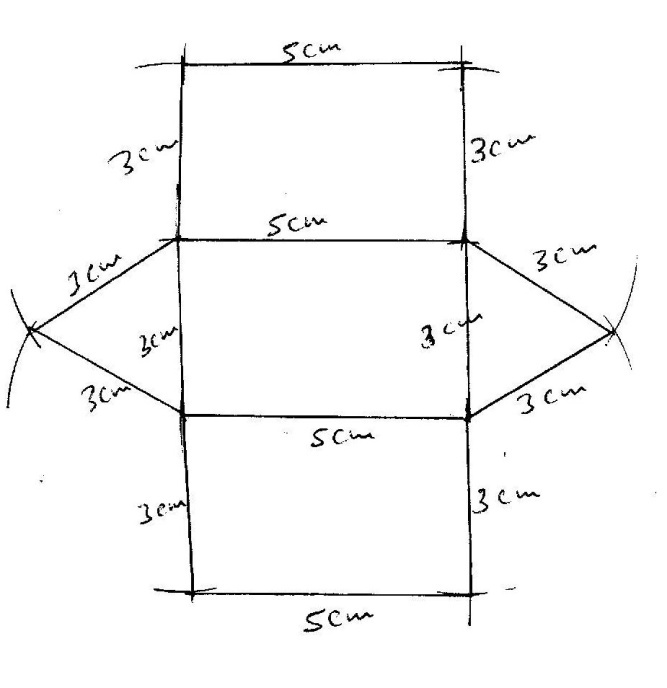 16.  1044 + (1006×180)                                    √ 1mk                   1006×180=181080                         √ 1mk1044+181080= 182,124                        √ 1mk        17. a)Volume=  cross section area x height(12 x 5) x 15            √ 1mk        60 x 15 =900cm3                 √ 1mk            b)12 x 5 x 2 =120  5x 15 x2                          √ 1mk        12 x 15 x2= 360                √ 1mk        360 + 150 +120= 630cm2             √ 1mk        c) Density =mass/volume8.6= M/630   √ 1mk        M = 630 x 8.6M= 5418 g                  √ 1mk        = 5418/1000 = 5.418 kg  √ 1mk        d) (4.5 x 100) x (3.92 x 100)x (10x100) =17600000         √ 1mk=17600000/630 = 280,000                                          √ 1mk18. a)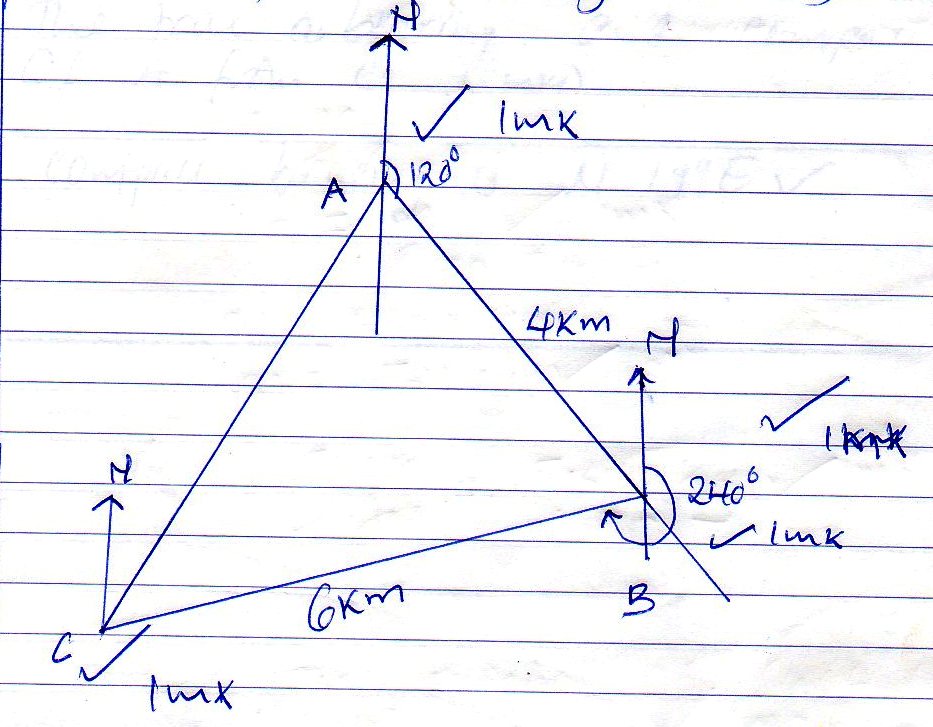 b)  i)5.3 cm                     √ 1mk5.3 x 1 = 5.3 km  √ 1mk  ii)True bearing 1990                            √ 1mkCompass bearing  S 190 W      √ 1mkiii)Compass bearing is N 190 E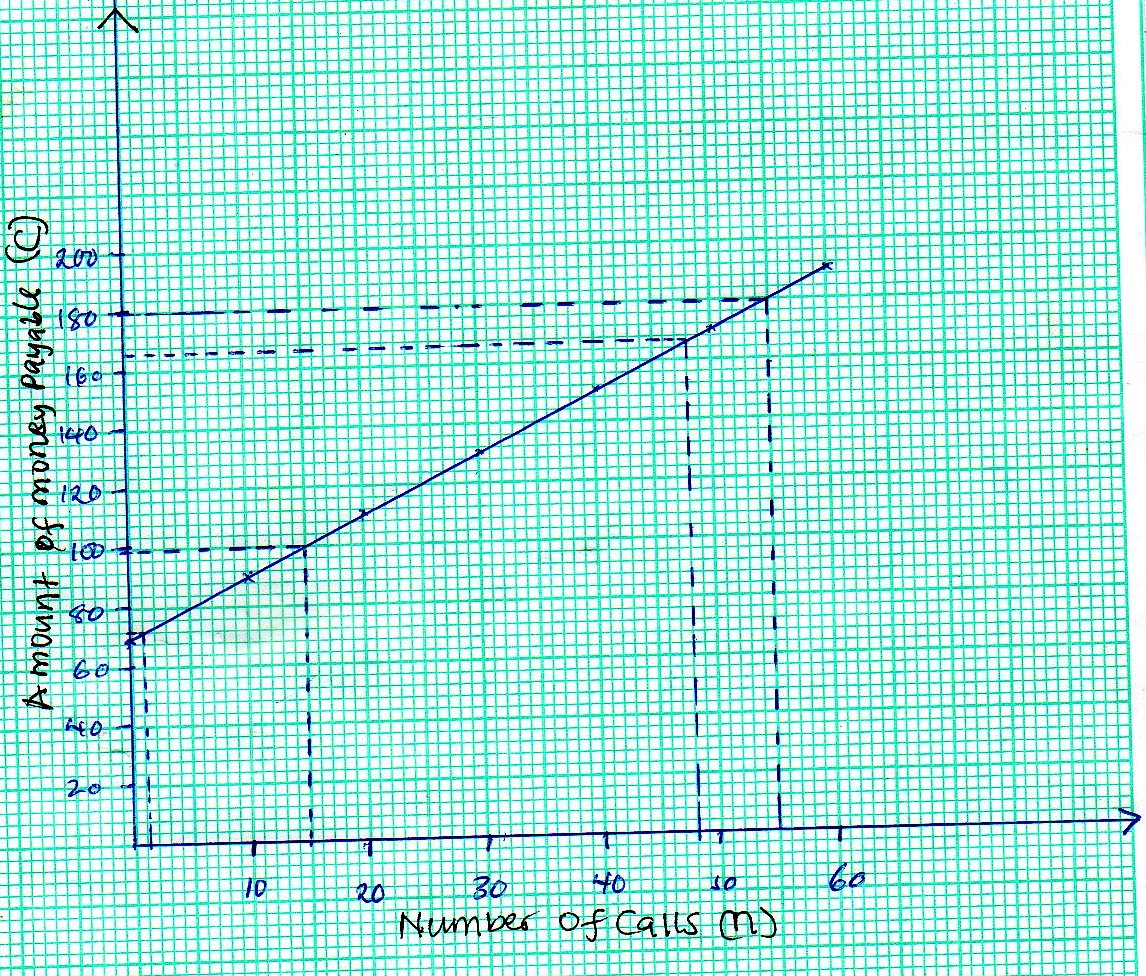 19. a)b) i  Sh 100   √ 1mk       iiSh 180    √ 1mkc)   i 1 call     √ 1mk        ii 48  calls d Sh 7020.  a)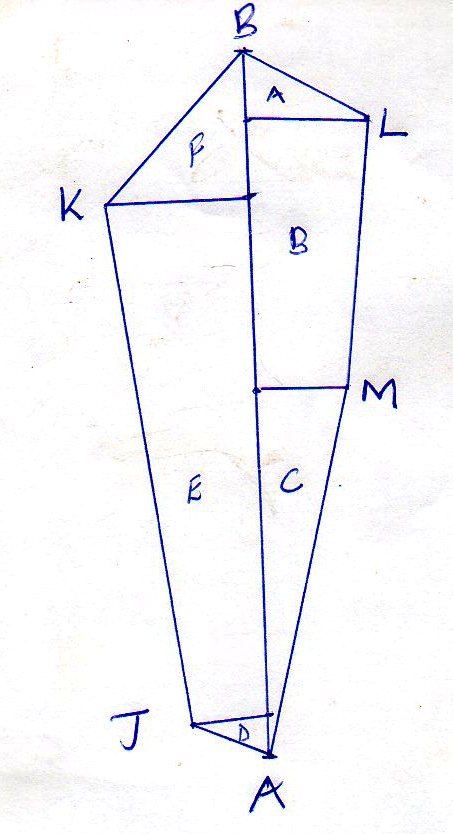 b)A = ½ X 50 X 120=               3000B= ½ (120 +90) X 300=       31,500C= ½ X 350 X 90   =15750D= ½ X 60 X 40= 1200E =1/2 (60 + 150) X 410=43050F=1/2 X 150X 150= 11250 TOTAL= 105,750105750/10000 = 10.575 Ha21. a) 14,000 x 280 =3,920,000                                                 √ 1mk b   i)No of sets  90/100 x 280 =   252                           √ 1mkCost of one set = 125/100 x 14000= 17,500         √ 1mkTotal amount =252x17500= 4,410,000              √ 1mk4,410,000- 3920000     x 100   =12.5 %                √ 1mk      3920000     ii)9/8 x 14 000 = 15750                        √ 1mk15750 x 250  = 3,937,500            √ 1mkc)Total ratio = 102/10 = 85/10 = xX= 5/10  x  8 x  10/2 X= 20 cm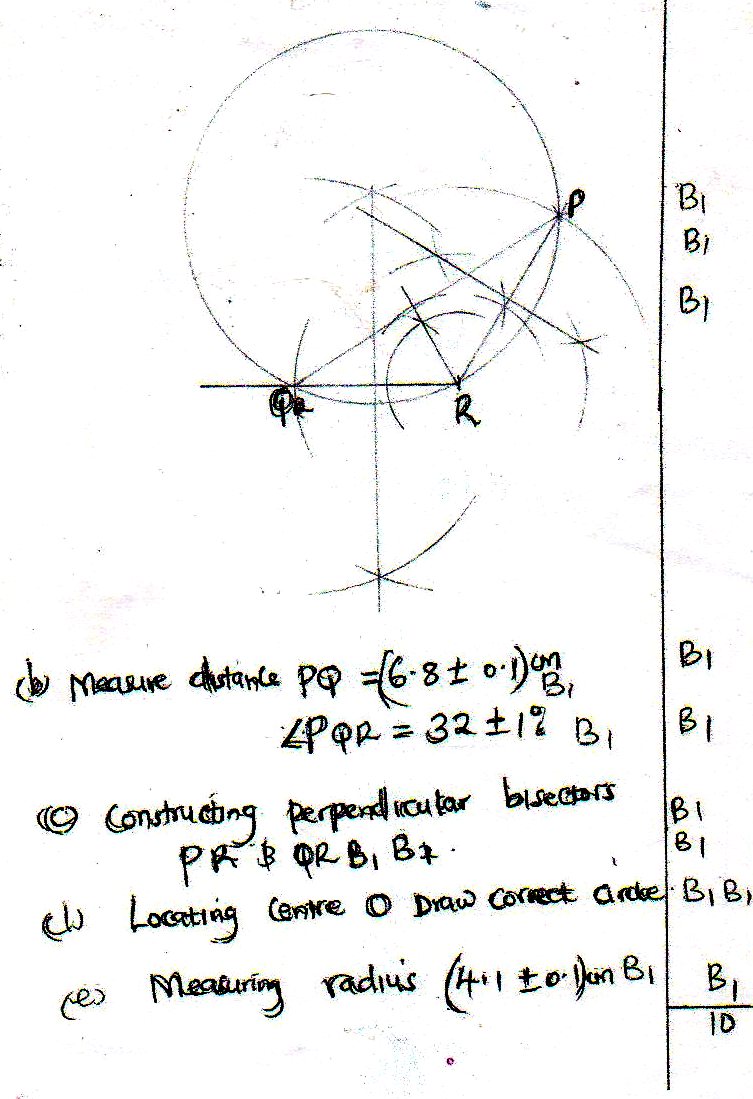 22 a)23  a)8x4 = 320                     √ 1mk            60            15            20           70  +       10           120           615 minutes                √ 1mk  b)  1730hrs-1015   √ 1mk715    = 7:15am  c) 7:15am                          √ 1mk+1:15am8:30 am                      √ 1mkd)40 x 3 =12040 x3 =120120 +120= 240240 +20=260260/60 = 4 hrs 20 min  √ 1mk   8:30 am+4:2012.50 12:50 Pm√ 1mke)5:30 pm-2.003:30pm √ 1mk3:30 -103:20 PM24 a) 360 x 500 = 180,000180,000-100,000=80,000     √ 1mk2/100 x 800,000=160012,000+160013,600            √ 1mk   b)  i)110/100 x 12,000 = 13,200      √ 1mk17600 -13,200  = 4,400            √ 1mk2/100  x  X = 4,400                       √ 1mk4,400  x 100/2 = 229,000   √ 1mk       100,000+     220,000      320,000      √ 1mk   ii) 320,000/500 = 640    √ 1mk